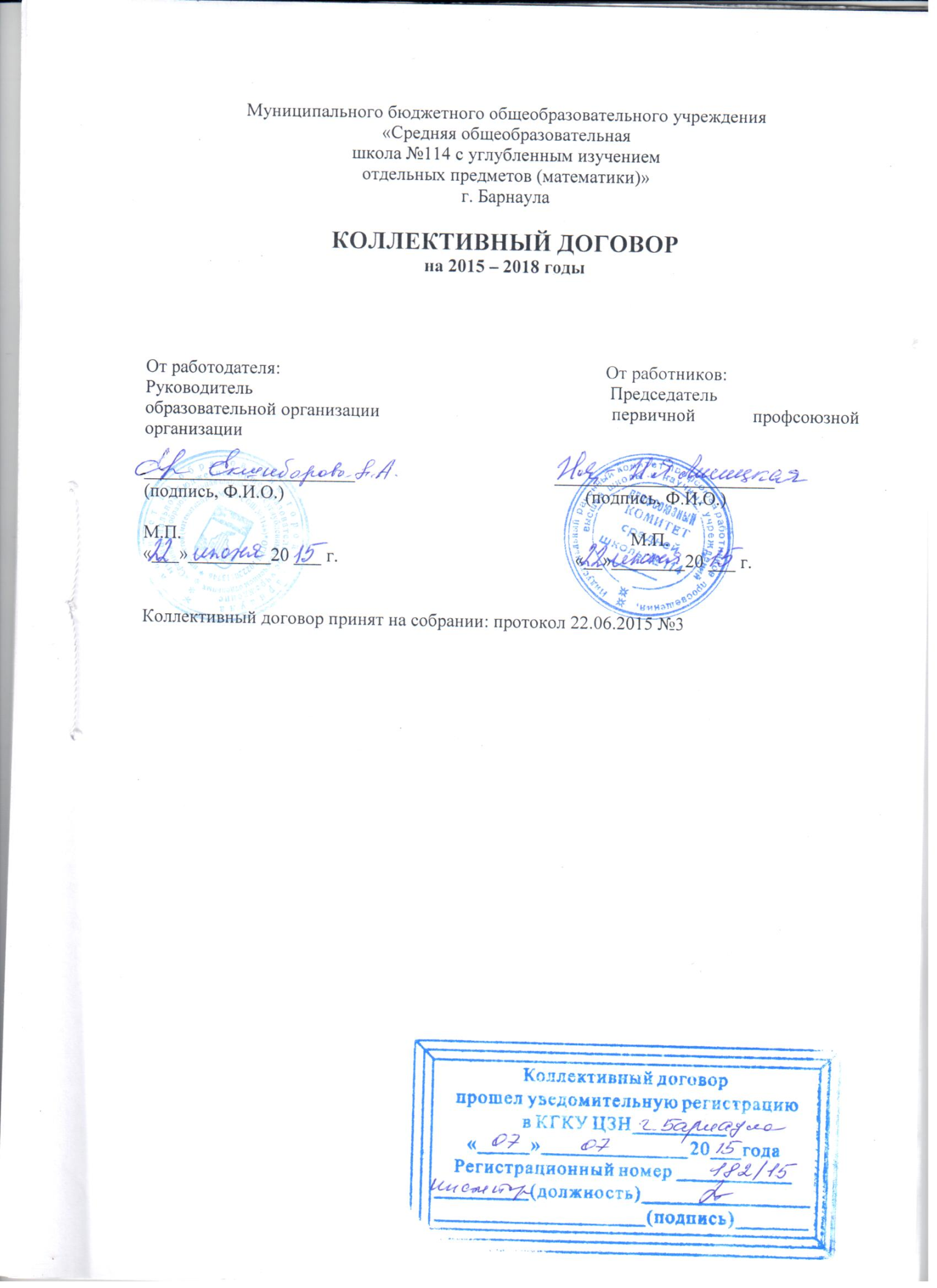 I. ОБЩИЕ ПОЛОЖЕНИЯНастоящий коллективный договор заключен между работодателем и работниками в лице их представителей и является правовым актом, регулирующим социально-трудовые отношения в муниципальном бюджетном общеобразовательном учреждении «Средняя общеобразовательная  школа №125 с углубленным изучением  отдельных предметов» (далее – МБОУ «СОШ №125») Основой для заключения коллективного договора являются:Трудовой кодекс Российской Федерации (далее – ТК РФ);Федеральный закон от 12 января 1996 г. № 10-ФЗ «О профессиональных союзах, их правах и гарантиях деятельности»;Федеральный закон от 29 декабря 2012 г. 273-ФЗ «Об образовании в Российской Федерации»;Коллективный договор заключен с целью определения  взаимных обязательств работников и работодателя по защите социально-трудовых  прав и профессиональных интересов работников МБОУ «СОШ №125» (далее – Учреждение) и установлению дополнительных социально-экономических, правовых и профессиональных гарантий, льгот и преимуществ для работников, а также по созданию более благоприятных условий труда по сравнению с установленными законами, иными нормативными правовыми актами, отраслевым региональным, отраслевым территориальным соглашениями.   Сторонами коллективного договора являются:  работодатель в лице его представителя – руководителя Учреждения Лисина Алексея Анатольевича (далее – работодатель); работники образовательной организации в лице их представителя – первичной профсоюзной организации в лице председателя первичной профсоюзной организации Потресаевой Надежды Степановны (далее – председатель).1.4. Действие настоящего коллективного договора распространяется на всех работников Учреждения, в том числе заключивших трудовой договор о работе по совместительству.1.5. Настоящий коллективный договор действует в течение 3 лет со дня его подписания.1.6. Стороны договорились, что текст коллективного договора должен быть доведен работодателем до сведения работников под роспись в течение 10 дней после его подписания.1.7. Переговоры по заключению нового коллективного договора будут начаты за 3 месяца до окончания срока действия данного договора.1.8. В течение срока действия коллективного договора ни одна из сторон не вправе прекратить в одностороннем порядке выполнение принятых на себя обязательств.1.9.  Изменения и дополнения в настоящий договор в течение срока его действия производятся по взаимной договоренности сторон и оформляются в виде приложения, которое регистрируется в Управлении Алтайского края по труду и занятости населения.1.10. Коллективный договор сохраняет свое действие в случае изменения наименования учреждения, расторжения трудового договора с руководителем Учреждения, переизбрания председателя профсоюзной организации Учреждения. Ст. 43 ТК РФ.1.11.При реорганизации (слиянии, присоединении, разделении, выделении, преобразовании) Учреждения коллективный договор сохраняет свое действие в течение всего срока реорганизации.1.12. При смене формы собственности Учреждения коллективный договор сохраняет свое действие в течение трех месяцев со дня перехода права собственности.1.13. При ликвидации Учреждения коллективный договор сохраняет свое действие в течение всего срока проведения ликвидации.1.14. Пересмотр обязательств настоящего договора не может приводить к снижению уровня социально-экономического положения работников Учреждения.1.15. Все спорные вопросы по толкованию и реализации положений коллективного договора решаются сторонами.1.16. Контроль за ходом выполнения коллективного договора осуществляется сторонами коллективного договора в лице их представителей, соответствующими органами по труду.1.17. Локальные нормативные акты Учреждения, содержащие нормы трудового права, являющиеся приложением к коллективному договору, принимаются по согласованию с выборным органом первичной профсоюзной организации.1.18. Работодатель обязуется обеспечивать гласность содержания и выполнения условий коллективного договора.1.19. Перечень локальных нормативных актов, содержащих нормы трудового права, которые принимаются работодателем по согласованию с профкомом:1)  правила внутреннего трудового распорядка;2) положение «О формировании системы оплаты труда сотрудников муниципального бюджетного общеобразовательного учреждения «Средняя общеобразовательная школа №125 с углубленным изучением отдельных предметов»;3) положение «Об оценке результативности профессиональной деятельности и порядке распределения выплат из стимулирующей части фонда оплаты труда сотрудникам муниципального бюджетного образовательного учреждения «Средняя общеобразовательная школа  №125 с углубленным изучением отдельных предметов»;4)  соглашение по охране труда;5) перечень профессий и должностей работников, имеющих право на обеспечение специальной одеждой, обувью и другими средствами индивидуальной защиты, а также моющими и обезвреживающими средствами;6) перечень профессий и должностей работников, занятых на работах с вредными и (или) опасными условиями труда, на которых устанавливаются доплаты за вредные условия труда;7) перечень профессий и должностей работников, занятых на работах с вредными и  (или) опасными условиями труда, для предоставления им ежегодного дополнительного оплачиваемого отпуска;8) перечень должностей работников с ненормированным рабочим днем для предоставления им ежегодного дополнительного оплачиваемого отпуска;9) другие локальные нормативные акты.1.20. Стороны определяют следующие формы управления Учреждения непосредственно работниками и через профком: учет мнения профкома;консультации с работодателем по вопросам принятия локальных нормативных актов;получение от работодателя информации по вопросам, непосредственно затрагивающим интересы работников, а также по вопросам, предусмотренным ч. 2 ст. 53 ТК РФ и по иным вопросам, предусмотренным в настоящем коллективном договоре;обсуждение с работодателем вопросов о работе учреждения, внесении предложений по ее совершенствованию;участие в разработке и принятии коллективного договора;другие формы.II. ГАРАНТИИ ПРИ ЗАКЛЮЧЕНИИ, изменении И РАСТОРЖЕНИИ ТРУДОВОГО ДОГОВОРа2.	Стороны договорились, что:2.1.	Работодатель не вправе требовать от работника выполнения работы, не обусловленной трудовым договором, условия трудового договора не могут ухудшать положение работника по сравнению с действующим трудовым законодательством. 2.2.	Работодатель обязуется:2.2.1.	Заключать трудовой договор с работником в письменной форме в двух экземплярах, каждый из которых подписывается работодателем и работником, один экземпляр под подпись передать работнику в день заключения.2.2.2. При приеме на работу (до подписания трудового договора) ознакомить работников под роспись с настоящим коллективным договором, уставом Учредения, правилами внутреннего трудового распорядка, иными локальными нормативными актами, непосредственно связанными с их трудовой деятельностью, а также ознакомить работников под роспись с принимаемыми впоследствии локальными нормативными актами, непосредственно связанными с их трудовой деятельностью.2.2.3.	В трудовой договор включать обязательные условия, указанные в статье 57 ТК РФ.При включении в трудовой договор дополнительных условий не допускать ухудшения положения работника по сравнению с условиями, установленными трудовым законодательством и иными нормативными правовыми актами, содержащими нормы трудового права, соглашениями, локальными нормативными актами, настоящим коллективным договором.            В трудовом договоре оговаривать объем учебной нагрузки педагогического работника, который может быть изменен только по соглашению сторон трудового договора, за исключением случаев, предусмотренных законодательством.            Высвобождающуюся в связи с увольнением педагогических работников учебную нагрузку предлагать, прежде всего, тем педагогическим работникам, учебная нагрузка которых установлена в объеме менее нормы часов за ставку заработной платы.2.2.4.	Заключать трудовой договор для выполнения трудовой функции, которая носит постоянный характер, на неопределенный срок.       Срочный трудовой договор заключать только в случаях, предусмотренных статьей 59 ТК РФ.            При приеме на работу педагогических работников, имеющих первую или высшую квалификационную категорию, а также ранее успешно прошедших аттестацию на соответствие занимаемой должности, после которой прошло не более трех лет, испытание при приеме на работу не устанавливается.2.2.5.	Оформлять изменения условий трудового договора путем заключения дополнительных соглашений к трудовому договору, являющихся неотъемлемой частью заключенного между работником и работодателем трудового договора.2.2.6.	Изменение определенных сторонами условий трудового договора, в том числе перевод на другую работу, производить только по письменному соглашению сторон трудового договора, за исключением случаев, предусмотренных частями второй и третьей статьи 72.2 и статьей 74 ТК РФ.            Временный перевод педагогического работника на другую работу в случаях, предусмотренных частью 3 статьи 72.2. ТК РФ, возможен только при наличии письменного согласия работника, если режим временной работы предусматривает увеличение рабочего времени работника по сравнению с режимом, установленным по условиям трудового договора.2.2.7.	Сообщать выборному органу первичной профсоюзной организации в письменной форме не позднее, чем за два месяца до начала проведения соответствующих мероприятий, о сокращении численности или штата работников и о возможном расторжении трудовых договоров с работниками в соответствии с пунктом 2 части 1 статьи 81 ТК РФ, при массовых увольнениях работников – не позднее, чем за три месяца. Ст.82 ТК РФ            Массовым является увольнение 50 человек и более в течение 30 дней.2.2.8.	Обеспечить преимущественное право на оставление на работе при сокращении штатов работников с более высокой производительностью труда и квалификацией. Кроме перечисленных в статье 179 ТК РФ при равной производительности и квалификации преимущественное право на оставление на работе имеют работники:предпенсионного возраста (за 2 года до пенсии);проработавшие в организации свыше 10 лет;одинокие матери, воспитывающие ребенка в возрасте до 16 лет;одинокие отцы, воспитывающие ребенка в возрасте до 16 лет;родители, имеющие ребенка – инвалида в возрасте до 18 лет;награжденные государственными и (или) ведомственными наградами     в связи с педагогической деятельностью;педагогические работники, приступившие к трудовой деятельности непосредственно после окончания образовательной организации высшего или профессионального образования и имеющие трудовой стаж менее одного года.2.2.9. Обеспечить работнику, увольняемому в связи с ликвидацией организации, сокращением численности или штата работников организации, право на время для поиска работы (не менее 2 часов в неделю) с сохранением среднего заработка.2.2.10. Расторжение трудового договора в соответствии с пунктами 2, 3 и 5 части 1 статьи 81 ТК РФ с работником – членом Профсоюза по инициативе работодателя может быть произведено только с учетом мнения выборного органа первичной профсоюзной организации.2.2.11.С учетом мнения выборного органа первичной профсоюзной организации определять формы профессионального обучения по программам профессиональной подготовки, переподготовки, повышения квалификации или дополнительного профессионального образования по программам повышения квалификации и программам профессиональной переподготовки педагогических работников, перечень необходимых профессий и специальностей на каждый календарный год с учетом перспектив развития образовательной организации.УБРАТЬ ПУНКТ2.2.12. Направлять педагогических работников на дополнительное профессиональное образование по профилю педагогической деятельности не реже чем один раз в три года (подпункт 2 пункта 5 статьи 47 Федерального закона от 29 декабря 2012 г. № 273-ФЗ «Об образовании в Российской Федерации», статьи 196 и 197 ТК РФ).2.2.13. В случае направления работника для профессионального обучения или  дополнительного профессионального образования сохранять за ним место работы (должность), среднюю заработную плату по основному месту работы и, если работник направляется для повышения квалификации в другую местность, оплачивать ему командировочные расходы (суточные, проезд к месту обучения и обратно, проживание) в порядке и размерах, предусмотренных для лиц, направляемых в служебные командировки в соответствии с документами, подтверждающими фактически произведенные расходы.2.2.14. При направлении работников в служебные командировки норма суточных устанавливается за каждые сутки нахождения в командировке в  порядке и размерах, предусмотренных для лиц, направляемых в служебные командировки в соответствии с документами, подтверждающими фактически произведенные расходы. Ст.187 ТК РФ2.2.15.Предоставлять гарантии и компенсации работникам, совмещающим работу с получением образования в порядке, предусмотренном главой 26 ТК РФ, в том числе работникам, уже имеющим профессиональное образование соответствующего уровня, и направленным на обучение работодателем.2.2.16. Содействовать работнику, желающему пройти профессиональное обучение по программам профессиональной подготовки, переподготовки, повышения квалификации или дополнительного профессионального образования по программам повышения квалификации и программам профессиональной переподготовки педагогических работников и приобрести другую профессию.2.2.17. Рассматривать все вопросы, связанные с изменением структуры образовательной организации, ее реорганизацией с участием выборного органа первичной профсоюзной организации.2.2.18. При принятии решений об увольнении работника в случае признания его по результатам аттестации несоответствующим занимаемой должности вследствие недостаточной квалификации принимать меры по переводу работника с его письменного согласия на другую имеющуюся у работодателя работу (как вакантную должность или работу, соответствующую квалификации работника, так и вакантную нижестоящую должность или нижеоплачиваемую работу), которую работник может выполнять с учетом его состояния здоровья (часть3 статьи 81 ТК РФ).2.3.	Выборный орган первичной профсоюзной организации обязуется осуществлять контроль за соблюдением работодателем трудового законодательства и иными нормативными правовыми актами, содержащими нормы трудового права, соглашениями, локальными нормативными актами, настоящим коллективным договором при заключении, изменении и расторжении трудовых договоров с работниками.III. ОПЛАТА И НОРМИРОВАНИЕ ТРУДА.3.  Стороны исходят из того, что:3.1. Заработная плата работников Учреждения, устанавливается согласно Приказа комитета по образованию администрации г.  Барнаула от 09.12.2013г. № 1499-осн «О системе оплаты труда работников муниципальных бюджетных (автономных) общеобразовательных учреждений г. Барнаула»3.2.  Оплата труда учителей или педагогические работники производится на основании Положения «О формировании системы оплаты труда сотрудников муниципального бюджетного общеобразовательного учреждения «Средняя общеобразовательная школа №125 с углубленным изучением отдельных предметов» (далее -  Положение).3.3. Оплата труда учебно – вспомогательного, младшего обслуживающего персонала, осуществляется в соответствии с базовыми окладами. 3.4.  Заработная плата выплачивается работникам за текущий месяц не реже чем каждые полмесяца в денежной форме. Днями выплаты заработной платы являются: 10 и 25 числа текущего месяца. Установить следующие соотношения частей заработной платы: 70% и 30%. ПОЛОЖЕНИЕ о ФОТ          При выплате заработной платы работнику вручается расчетный листок, с указанием:составных частей заработной платы, причитающейся ему за соответствующий период;размеров иных сумм, начисленных работнику, в том числе денежной компенсации за нарушение работодателем установленного срока соответственно выплаты заработной платы, оплаты отпуска, выплат при увольнении и (или) других выплат, причитающихся работнику;размеров и оснований произведенных удержаний;общей денежной суммы, подлежащей выплате.            Форма расчетного листка утверждается работодателем с учетом мнения выборного органа первичной профсоюзной организации ст. 136 ТК РФ.3.5.   Оплата труда работников в ночное время (с 22 часов до 6 часов) производится в повышенном размере, но не ниже 35 процентов часовой тарифной ставки (части оклада (должностного оклада), рассчитанного за час работы) за каждый час работы в ночное время. 3.6.  В случае задержки выплаты заработной платы на срок более 15 дней или выплаты заработной платы не в полном объеме, работник имеет право приостановить работу на весь период до выплаты задержанной суммы, известив об этом работодателя в письменной форме. При этом он не может быть подвергнут дисциплинарному взысканию.3.7.  Работодатель обязан возместить работнику, вынужденно приостановившему работу в связи с задержкой выплаты заработной платы на срок более 15 дней, не полученный им заработок за весь период задержки, а также средний заработок за период приостановления им исполнения трудовых обязанностей.3.8. При нарушении установленного срока выплаты заработной платы, оплаты отпуска, выплат при увольнении и других выплат, причитающихся работнику, в том числе в случае приостановки работы, ему причитается денежная компенсация в размере не ниже одного процента от невыплаченных в срок сумм за каждый день задержки, начиная со следующего дня после установленного срока выплаты заработной платы по день фактического расчета включительно (размер выплачиваемой работнику денежной компенсации может быть повышен коллективным договором).3.6.  При совпадении дня выплаты с выходным днем или нерабочим днем выплату заработной платы  производить накануне этого дня. Оплату отпуска производить не позднее, чем за три дня до его начала (ст. 136 ТК РФ).3.9.    Фонд оплаты труда МБОУ«СОШ №125» состоит из базовой и стимулирующей частей.3.10. Базовая часть фонда оплаты труда педагогических работников, непосредственно осуществляющего учебный процесс, состоит из общей и специальной частей3.11. Общая часть фонда оплаты труда обеспечивает гарантированную оплату труда педагогического работника исходя из количества проведенных им учебных часов и численности обучающихся в классах (часы аудиторной занятости), а также часов неаудиторной занятости.3.12.   Специальная часть фонда оплаты труда учителей включает в себя выплаты:за наличие квалификационной категории;за наличие почетного звания, отраслевых наград;за наличие ученой степени по профилю Учреждения или педагогической деятельности;за особенность образовательных программ, в том числе сложность и приоритетность предмета, углубленное обучение;за работу с вредными и (или) опасными и иными особыми условиями труда;за работу в местностях с особыми климатическими условиями (районный коэффициент);иные выплаты компенсационного характера, предусмотренные действующим законодательством;для работающих с детьми из социально неблагополучных семей, ежемесячную доплату к должностному окладу (ставке заработной платы);для выпускников учреждений высшего и среднего профессионального образования, впервые поступивших на работу, выплачивается первые 3 года ежемесячная поощрительная надбавка к должностному окладу (ставке заработной платы). Поощрительная надбавка: первый год – 30 процентов к должностному окладу; второй год – 20 процентов к должностному окладу; третий год – 10 процентов к должностному окладу;для педагогических работников, выпускников учреждений высшего и среднего профессионального образования, окончивших профессиональное образование с отличием, впервые поступивших на работу в общеобразовательную организацию, в течение первых трех лет устанавливается повышающий коэффициент- 1,05.  3.13. Распределение общей и специальной частей ФОТ производится по согласованию с органом, обеспечивающим государственно-общественный характер управления Учреждением на основании представления руководителя Учреждения с учетом мнения выборного органа профсоюзной организации.3.14.  Оклад педагогического работника, осуществляющего обучение детей на дому, определяется в соответствии со средней наполняемостью в школе. (с нормативной наполняемостью в классе – 25 человек)3.15. При изменении численности обучающихся в течение учебного года размер оклада педагогического работника, осуществляющего учебный процесс, пересчитывается в соответствии с численностью обучающихся в классе. Периодичность перерасчета размера оклада указанных работников, связанного с изменением численности обучающихся устанавливается Учреждением самостоятельно.3.16. Основными критериями, влияющими на размер стимулирующих выплат педагогическим работникам, являются критерии оценки результативности профессиональной деятельности учителей включают в себя поощрительные выплаты по результатам труда, которые устанавливаются на основании Положения об оценке результативности профессиональной деятельности работников Учреждения. 3.17. Поощрительные выплаты по результатам труда за счет стимулирующей части ФОТ производятся по согласованию с органом, обеспечивающим государственно-общественный характер управления образовательным учреждением, на основании представления руководителя Учреждения, с учетом мнения профсоюзного органа.  3.18. Заработная плата руководителя Учреждения, его заместителей, главного бухгалтера состоит из должностных окладов, выплат компенсационного и стимулирующего характера согласно Положению.   3.19. Формировать ФОТ на основании нормативно-подушевого финансирования, штатных нормативов и тарификации, проведенной в соответствии с реализуемыми учреждением образовательными программами и учебными планами на основе законодательных актов Российской Федерации по вопросам оплаты труда. 3.20. Выплаты стимулирующего характера в пределах имеющихся средств стимулирующей части ФОТ, с учётом мнения профсоюзного комитета (ст. 135 ТКРФ)3.21. Разработать Положение об оценке результативности профессиональной деятельности учителей МБОУ при распределении стимулирующей части фонда оплаты труда УБРАТЬ??3.22.  Разработать Положение о распределении стимулирующих выплат специалистам, учебно-вспомогательному и обслуживающему персоналу МБОУ.3.23.  Устанавливать педагогическому работнику оплату труда с учетом имеющейся квалификационной категории, в случае выполнения педагогической работы по иной должности, по которой квалификационная категория не присваивалась, если по выполняемой работе совпадают должностные обязанности, учебные программы, профили работы.Основанием для рассмотрения вопроса о возможности учитывать имеющуюся квалификационную категорию при оплате труда за работу на педагогической должности, по которой квалификационная категория не присваивалась, является заявление работника, ходатайство руководителя органа управления образованием или краевого образовательного учреждения, копия аттестационного листа о результатах аттестации. Указанные документы подаются на имя заместителя Губернатора Алтайского края, начальника Главного управления образования и молодежной политики для рассмотрения и принятия решения. 3.24. Сохранять педагогическим работникам до двух лет размер оплаты труда с учетом квалификационной категории, срок действия которой истек в период:временной нетрудоспособности, длящейся свыше 4 месяцев;нахождения в отпуске по беременности и родам, уходу за ребенком;            до одного года:при возобновлении педагогической работы после ее прекращения в связи с ликвидацией образовательного учреждения или ухода на пенсию;нахождении в длительном отпуске до одного года, предоставляемом после 10 лет преподавательской работы в соответствии со ст. 335 Трудового кодекса Российской Федерации;истечении срока действия квалификационной категории у педагогических работников, которым до пенсии по старости (по возрасту) осталось менее одного года, до окончания текущего учебного года, т.е. до 1 июля.Основанием для сохранения размера оплаты труда в указанные периоды является заявление педагогического работника, поданное в течение одного месяца со дня выхода на работу, ходатайство руководителя органа управления образованием, копия аттестационного листа, копии документов, подтверждающих данные основания. Размер оплаты труда устанавливается со дня выхода на работу.В случае окончания срока действия квалификационной категории после выхода на работу размер оплаты труда устанавливается со дня истечения срока ее действия, если заявление подано педагогическим работником в течение одного месяца со дня истечения срока действия квалификационной категории.Заявление о продлении квалификационной категории от лиц предпенсионного возраста подается в период действия квалификационной категории.3.25. Устанавливать квалификационную категорию при прохождении аттестации на имеющуюся квалификационную категорию (первую, высшую) по особой (льготной) форме без проведения самоанализа педагогической деятельности и экспертизы аттестационных материалов педагогическим работникам краевых и муниципальных образовательных учреждений, имеющим:государственные награды: ордена (Орден Почета, Орден Дружбы), медали (медаль ордена «За заслуги перед Отечеством» II cтепени, медаль «Ветеран труда»), почетные звания «Народный учитель Российской Федерации», «Заслуженный учитель Российской Федерации», «Заслуженный мастер производственного обучения Российской Федерации»);ведомственные награды Министерства образования и науки Российской Федерации: медаль К.Д. Ушинского, почетные звания («Почетный работник общего образования Российской Федерации», «Почетный работник начального профессионального образования Российской Федерации», «Почетный работник профессионального образования Российской Федерации», «Почетный работник высшего профессионального образования Российской Федерации», значок «Отличник народного просвещения Российской Федерации», Почетную грамоту Министерства образования и науки Российской Федерации, Благодарность Министерства образования и науки Российской Федерации;звание «Ветеран труда Алтайского края» и награды других ведомств по профилю педагогической деятельности.Особой (льготной) формой аттестации, указанной в п.3.25. педагогический работник может воспользоваться только один раз. УБРАТЬ ЭТО поЛОЖЕНИЕ О АТТЕСТАЦИИ3.26.Изменение условий оплаты труда, предусмотренных трудовым договором, осуществляется при наличии следующих оснований (указываются возможные основания):при присвоении квалификационной категории – со дня вынесения решения аттестационной комиссией;при изменении (увеличении) продолжительности стажа работы в образовательной организации (выслуга лет);при присвоении почетного звания – со дня присвоения почетного звания уполномоченным органом;при присуждении ученой степени доктора или кандидата наук – со дня принятия Министерством образования и науки Российской Федерации решения о выдаче диплома;указать другие случаи.3.27. Оплата труда работников, занятых на работах с вредными и (или) опасными условиями труда, производится по результатам специальной оценки условий труда (аттестации рабочих мест) в повышенном размере по сравнению с тарифными ставками (окладами), установленными для различных видов работ с нормальными условиями труда. При этом минимальный размер повышения оплаты труда работникам, занятым на работах с вредными и (или) опасными условиями труда в соответствии со статьей 147 ТК РФ не может быть менее 4% тарифной ставки (оклада), установленной для различных видов работ с нормальными условиями труда.3.28.  Время простоя не по вине работника оплачивать из расчета не ниже двух третей средней заработной платы (оплаты по тарификации), если работник в письменной форме предупредил администрацию о начале простоя (ст.157 ТК РФ). ЭТО НЕ к ШКОЛЕ. В ШКОЛЕ СОХРАНЯЕТСЯ СРЕДНЯЯ З П3.29. Вводить в состав аттестационной комиссии образовательных учреждений председателя профкома.3.30.  Сохранять за работниками, участвовавшими в забастовке из-за невыполнения данного коллективного договора по вине работодателя, заработную плату в полном размере (ст. 414 ТК РФ).Ответственность за своевременность и правильность определения размеров и выплаты заработной платы работникам несёт руководитель учреждения.IV. РАБОЧЕЕ ВРЕМЯ И ВРЕМЯ ОТДЫХА4.1. Рабочее время работников регулируется Правила внутреннего трудового распорядка организации с учетом мнения профсоюзного комитета (ст.190 ТК РФ).4.2. Продолжительность рабочего времени в организации регулируются ст. 92 и 333 ТК РФ и Приказом Минобрнауки РФ от 22.12.2014г. №1601 «О продолжительности рабочего времени (норме часов педагогических работников за ставку заработной платы) педагогических работников».4.3. Педагогическим работникам организации в зависимости от должности и специальности с учетом особенностей их труда устанавливается:продолжительность рабочего времени 36 ч. в неделю -  педагогам-психологам, социальным педагогам, педагогам-организаторам, старшим вожатым, методистам, тьюторам;продолжительность рабочего времени 30 ч. в неделю - воспитателям группы продленного дня;норма часов преподавательской работы за ставку заработной платы 18 часов в неделю учителям 1 - 11 (12) классов.4.4. Для работников административно-управленческого персонала, обслуживающего персонала продолжительность рабочего времени составляет 40 часов в неделю за должностной оклад (ст. 91 ТК РФ), согласно графику сменности, составленному работодателем с учетом мнения профкома.4.5. В образовательной организации учебная нагрузка на новый учебный год устанавливается руководителем образовательной организации по согласованию с выборным органом первичной профсоюзной организации.4.6. Руководитель должен ознакомить педагогических работников под роспись с предполагаемой учебной нагрузкой на новый учебный год в письменном виде до начала ежегодного оплачиваемого отпуска4.7. Распределять учебную нагрузку учителей, преподавателей и других педагогических работников исходя из количества часов по учебному плану, обеспеченности педагогическими кадрами. Объем учебной нагрузки учителей больше или меньше нормы часов за ставку заработной платы устанавливается только с их письменного согласия.Изменение условий трудового договора, за исключением изменения трудовой функции педагогического работника образовательной организации, осуществлять только в случаях, когда по причинам, связанным с изменением организационных или технологических условий труда (уменьшения количества часов по учебным планам и образовательным программам, сокращения количества классов (групп продленного дня)), определенные сторонами условия трудового договора не могут быть сохранены. При установлении учителям, для которых данное учреждение является местом основной работы, учебной нагрузки на новый учебный год, как правило, сохраняется ее объем и преемственность преподавания предметов в классах. 4.8. Объем учебной нагрузки, установленный учителям в начале учебного года, не может быть уменьшен по инициативе работодателя в текущем учебном году, а также при установлении ее на следующий учебный год, за исключением случая, указанного в п. 4.7. настоящего раздела.  4.9.Учебная нагрузка педагогическим работникам, находящимся к началу учебного года в отпуске по уходу за ребенком до достижения им возраста трех лет либо в ином отпуске, устанавливается при распределении ее на очередной учебный год на общих основаниях, а затем передается для выполнения другим учителям на период нахождения указанных работников в соответствующих отпусках.4.10. Составление расписания учебных занятий осуществляется с учетом рационального использования рабочего времени учителя, не допускающего перерывов между занятиями более двух часов подряд.При составлении расписаний учебных занятий при наличии возможности учителям предусматривается один свободный день в неделю для методической работы.Рабочее время учителей в период учебных занятий определяется расписанием занятий и выполнением всего круга обязанностей, которые возлагаются на учителя в соответствии с правилами внутреннего трудового распорядка, трудовыми договорами, должностными инструкциями.4.11. В дни работы к дежурству по образовательной организации педагогические работники привлекаются не ранее чем за 20 минут до начала учебных занятий и не позднее 20 минут после окончания их последнего учебного занятия.   Часы, свободные от проведения занятий, дежурств, участия во внеурочных мероприятиях, учитель вправе использовать по своему усмотрению для методической работы и повышения квалификации.4.12. Периоды каникул, не совпадающие с ежегодными оплачиваемыми отпусками педагогических работников, а также периоды отмены учебных занятий, являются для них рабочим временем. В каникулярный период учителя осуществляют педагогическую, методическую, организационную работу, связанную с реализацией образовательной программы, в пределах нормируемой части их рабочего времени (установленного объема учебной нагрузки), определенной им до начала каникул, с сохранением заработной платы в установленном порядке. График работы в период каникул утверждается приказом руководителя образовательной организации по согласованию с выборным органом первичной профсоюзной организации.В каникулярный период, а также в период отмены учебных занятий учебно-вспомогательный и обслуживающий персонал образовательной организации может привлекаться к выполнению хозяйственных работ, не требующих специальных знаний, в пределах установленной им продолжительности рабочего времени.4.13. Привлечение педагогических работников в каникулярный период, не совпадающий с их ежегодным оплачиваемым отпуском, к работе в оздоровительные лагеря и другие оздоровительные образовательные учреждения, находящиеся в другой местности, а также в качестве руководителей длительных (без возвращения в тот же день) походов, экспедиций, экскурсий, путешествий в другую местность может иметь место только с согласия работников. Режим рабочего времени указанных работников устанавливается с учетом выполняемой работы.4.14.В каникулярный период устанавливается пятидневная рабочая неделя для педагогических работников.4.15. Нерабочими и праздничными днями в российской Федерации являются:1,2,3,4,5,6  и 8 января – Новогодние каникулы;7 января - Рождество Христово;23 февраля – День защитника Отечества;8 марта – Международный женский день;1 мая – Праздник Весны и Труда;9 мая – День Победы;12 июня – День России;4 ноября – День народного единства.4.16. При совпадении выходного и нерабочего праздничного дней выходной день переносится на следующий после праздничного рабочего дня.4.17. В целях рационального использования работниками выходных и нерабочих праздничных дней считать:выходным днем субботу, следующую за выходным нерабочим праздничным днем;другие дни, при переносе выходных дней в соответствии с Постановлением Правительства Российской Федерации. Обеспечив корректировку программ или перенос уроков на другие ближайшие рабочие дни в соответствии с нормами СанПин.4.18. Учебная нагрузка на выходные и нерабочие праздничные дни не устанавливается.4.19. Привлечение работодателем работников к работе в сверхурочное время допускается только с письменного согласия работника и компенсируется в соответствии с трудовым законодательством.Работодатель может привлекать работников к сверхурочным работам в соответствии со статьей 99 ТК РФ только с предварительного согласия выборного органа первичной профсоюзной организации.К работе в сверхурочное время не допускаются беременные женщины, работников в возрасте до восемнадцати лет, другие категории работников в соответствии с ТК РФ и иными федеральными законами.4.20. Работа в выходные и праздничные дни запрещается. Привлечение работников к работе в выходные и нерабочие праздничные дни производится с их письменного согласия в случае необходимости выполнения заранее непредвиденных работ, от срочного выполнения которых зависит в дальнейшем нормальная работа образовательной организации.Без согласия работников допускается привлечение их к работе в случаях, определенных частью третьей статьи 113 ТК РФ.В других случаях привлечение к работе в выходные и нерабочие праздничные дни допускается с письменного согласия работника и с учетом мнения выборного органа первичной профсоюзной организации.Привлечение работника к работе в выходные и нерабочие праздничные дни производится по письменному распоряжению работодателя.4.21.  Работа в выходные и праздничные дни оплачивается не менее, чем в двойном размере. По желанию работника, работавшего в выходной или нерабочий праздничный день, ему может быть предоставлен другой день отдыха. В этом случае работа в выходной или нерабочий праздничный день оплачивается в одинарном размере, а день отдыха оплате не подлежит в соответствии со ст.153 ТК РФ.4.22. Привлечение работников организации к выполнению работы, не предусмотренной должностными обязанностями, трудовым договором, допускается только по письменному распоряжению работодателя с письменного согласия работника, с дополнительной оплатой и с соблюдением статей 60, 97 и 99 ТК РФ.4.23. Педагогическим работникам предоставляется ежегодный основной удлиненный оплачиваемый отпуск, продолжительность которого устанавливается Правительством Российской Федерации, остальным работникам предоставляется ежегодный основной оплачиваемый отпуск продолжительностью не менее 28 календарных дней с сохранением места работы (должности) и среднего заработка.Отпуск за первый год работы предоставляется работникам по истечении шести месяцев непрерывной работы в образовательной организации, за второй и последующий годы работы – в любое время рабочего года в соответствии с очередностью предоставления отпусков. По соглашению сторон оплачиваемый отпуск может быть предоставлен работникам и до истечения шести месяцев (статья 122 ТК РФ).При предоставлении ежегодного отпуска педагогическим работникам за первый год работы в каникулярный период, в том числе до истечения шести месяцев работы, его продолжительность должна соответствовать установленной для них продолжительности и оплачиваться в полном размере.4.24.	Очередность предоставления оплачиваемых отпусков определяется ежегодно в соответствии с графиком отпусков, утверждаемым работодателем по согласованию с выборным органом первичной профсоюзной организации не позднее, чем за 2 недели до наступления календарного года.О времени начала отпуска работник должен быть письменно извещен не позднее, чем за две недели до его начала.Продление, перенесение, разделение и отзыв из оплачиваемого отпуска производится с согласия работника в случаях, предусмотренных статьями 124-125 ТК РФ.4.25.	В соответствии с законодательством работникам предоставляются ежегодные дополнительные оплачиваемые отпуска:за работу с вредными условиями труда не менее 7дней;за ненормированный рабочий день не менее 3 дней;Работникам, которым по условиям трудового договора установлен ненормированный рабочий день, предоставляется дополнительный оплачиваемый отпуск за ненормированный рабочий день. Перечень должностей этих работников и продолжительность дополнительного оплачиваемого отпуска за ненормированный рабочий день определяется в соответствии со статьей 119 ТК РФ по согласованию с выборным органом первичной профсоюзной организации.4.26.	При исчислении общей продолжительности ежегодного оплачиваемого отпуска дополнительные оплачиваемые отпуска суммируются с ежегодным основным оплачиваемым отпуском.4.27.	Ежегодный оплачиваемый отпуск продлевается в случае временной нетрудоспособности работника, наступившей во время отпуска.Ежегодный оплачиваемый отпуск по соглашению между работником и работодателем переносится на другой срок при несвоевременной оплате времени отпуска либо при предупреждении работника о начале отпуска позднее, чем за две недели.При увольнении работнику выплачивается денежная компенсация за неиспользованный отпуск пропорционально отработанному времени. Работнику, проработавшему 11 месяцев, выплачивается компенсация за полный рабочий год. При этом учителям, проработавшим 10 месяцев, выплачивается денежная компенсация за неиспользованный отпуск за полную продолжительность отпуска – 56 календарных дней.Денежная компенсация за неиспользованный отпуск при увольнении работника исчисляется исходя из количества неиспользованных дней отпуска с учетом рабочего года работника.При исчислении стажа работы при выплате денежной компенсации за неиспользованный отпуск при увольнении необходимо учесть, что:все дни отпусков, предоставляемых по просьбе работника без сохранения заработной платы, если их общая продолжительность превышает 14 календарных дней в течение рабочего года, должны исключаться из подсчета  стажа, дающего право на выплату компенсации за неиспользованный отпуск при увольнении (статья 121 ТК РФ);излишки, составляющие менее половины месяца, исключаются из подсчета, а излишки, составляющие не менее половины месяца, округляются до полного месяца (п. 35 Правил об очередных и дополнительных отпусках, утв. НКТ СССР от 30 апреля 1930 г. № 169).4.28. Работодатель обязан согласовывать с выборным органом первичной профсоюзной организации перечень должностей работников с ненормированным рабочим днем.В соответствии с перечнем должностей работников с ненормируемым рабочим днем ежегодный дополнительный оплачиваемый отпуск не менее трех календарных дней предоставляется:директору;заместителю директора по учебно-воспитательной работе;заместителю директора по воспитательной работе; заместителю директора по АХР;и т.д.4.29. Отпуска без сохранения заработной платы предоставляются работнику по семейным обстоятельствам и другим уважительным причинам продолжительностью, определяемой по соглашению между работником и работодателем.4.30. Работодатель обязуется предоставить отпуск без сохранения заработной платы, на основании письменного заявления работника в сроки, указанные работником, в следующих случаях (ст.128, 263 ТК РФ):родителям, воспитывающим детей в возрасте до 14 лет – 14 календарных дней;в связи с переездом на новое место жительства – 2 календарных дня;для проводов детей на военную службу – 2 календарных дня;тяжелого заболевания близкого родственника – 2 календарных дня;участникам Великой Отечественной войны – до 35 календарных дней в году;работающим пенсионерам по старости (по возрасту) – до 14 календарных дней в году;родителям и женам (мужьям) военнослужащих, погибших или умерших вследствие ранения, контузии или увечья, полученных при исполнении обязанностей военной службы, либо вследствие заболевания, связанного с прохождением военной службы – до 14 календарных дней в году;работающим инвалидам – до 60 календарных дней в году.работникам в случаях рождения ребенка, регистрации брака, смерти близких родственников - до пяти календарных дней;4.31. Стороны договорились о предоставлении работникам образовательной организации дополнительного оплачиваемого отпуска в следующих случаях:рождения ребенка -  ___3___ дня;бракосочетания работника - ___3___ дня;бракосочетания детей работников - __3 дня;похороны близких родственников -_____3__ дня;председателю выборного органа первичной профсоюзной организации – __3_ календарных дня;неосвобождённым членам профсоюзного комитета – 1 день (по представлению председателя ПК).4.32. Педагогическим работникам не реже чем через каждые десять лет непрерывной педагогической работы предоставляется длительный отпуск сроком до одного года в порядке, установленном федеральным органом исполнительной власти, осуществляющим функции по выработке государственной политики и нормативно-правовому регулированию в сфере образования (подпункт 4 пункта 5 статьи 47 Федерального закона «Об образовании в Российской Федерации», статья 335 ТК РФ).4.33. Время перерыва для отдыха и питания, графики дежурств по школе, сменности, работы в выходные и праздничные нерабочие дни устанавливаются правилами внутреннего трудового распорядка учреждения. 4.34.	Выборный орган первичной профсоюзной организации обязуется:	4.34.1. Осуществлять контроль за соблюдением работодателем требований трудового законодательства и иных нормативных правовых актов, содержащих нормы трудового права, соглашений, локальных нормативных актов, настоящего коллективного договора по вопросам рабочего времени и времени отдыха работников.4.34.2. Предоставлять работодателю мотивированное мнение (вариант: согласование) при принятии локальных нормативных актов, регулирующих вопросы рабочего времени и времени отдыха работников, с соблюдением сроков и порядка, установленных статьей 372 ТК РФ.4.34.3. Вносить работодателю представления об устранении выявленных нарушений.V МОЛОДЕЖНАЯ ПОЛИТИКАСтороны коллективного договора договорились:5.1.	Молодыми педагогическими сотрудниками считаются работники в возрасте до 35 лет.5.2.	Работодатель обязуется информировать молодых педагогических сотрудников при трудоустройстве о преимуществах вступления в Профсоюз и Совет молодых педагогов.5.3.	Работодатель совместно с профсоюзной организацией разрабатывает и принимает программу работы с молодыми педагогическими сотрудниками в организации.5.4.	Работодатель совместно с профсоюзной организацией утверждает положение о наставничестве. Закрепляет наставников за всеми молодыми работниками не позднее 2 месяцев с начала их работы и не менее чем на 6 месяцев. 5.5.	Работодатель осуществляет доплату педагогическим наставникам из стимулирующего фонда оплаты труда в размере, устанавливаемом комиссией образовательного учреждения по распределению стимулирующего фонда оплаты труда, с учетом соответствия критериям осуществления наставничества и результатов его мониторинга.   5.6.	Администрация обязуется:•	предоставлять Молодежному совету помещение для работы на территории Организации;•	проводить конкурсы профессионального мастерства среди молодых педагогических сотрудников;•	организовывать и проводить массовые  физкультурно-спортивные мероприятия и спартакиады;•	обеспечивать молодых педагогических сотрудников доступностью, бесплатностью занятий спортом и самодеятельностью;•	осуществлять систематическое поощрение  молодежного профсоюзного  актива  организации, ведущего активную, эффективную общественную и профессиональную  работу;•	производить доплату председателю Совета молодых педагогов из стимулирующего фонда оплаты труда в размере, устанавливаемым экспертной комиссией образовательного учреждения по распределению стимулирующего фонда оплаты труда, с учетом мотивированного мнения председателя первичной профсоюзной организации;•	предоставлять председателю Совета молодых педагогических сотрудников дополнительный оплачиваемый отпуск в количестве 3 календарных дней. 5.7.	Положения статей 374 -377 Трудового кодекса Российской Федерации распространяются в Организации на руководителя Молодежного совета (молодежной комиссии профкома) и на руководителя Совета молодых специалистов Организации.5.8.	С целью поддержки молодых педагогических сотрудников выпускников учреждений высшего или среднего профессионального образования, впервые поступившим на работу в образовательное учреждение выплачивается единовременное пособие за счет бюджета города Барнаула в размере не менее 10 (десяти) тысяч  рублей. 5.9.	Работодатель обеспечивает повышение квалификации молодых педагогических сотрудников не реже одного раза в 3 года.5.10.	Выпускникам учреждений высшего и среднего профессионального образования, впервые поступивших на работу, выплачивается первые 3 года ежемесячная поощрительная надбавка к должностному окладу (ставке заработной платы). Поощрительную надбавку  устанавливаются в следующих размерах: первый год – 30% к должностному окладу; второй год – 20% к должностному окладу; третий год                         – 10% к должностному окладу;5.11.	Педагогическим работникам, выпускникам учреждений высшего и среднего профессионального образования, окончивших профессиональное образование с отличием, впервые поступивших на работу в общеобразовательную организацию, в течение первых трех лет устанавливается повышающий коэффициент – 1,05.5.12.	Работодатель осуществляет и оплачивает ежегодное проведение медицинских осмотров молодых работников.5.13.	Представители Молодежного совета (молодежной комиссии профкома) Организации принимают участие в работе  комиссии по охране труда и комиссии по трудовым спорам.5.14.	Первичная профсоюзная организация обязуется:•	оказывать материальную помощь молодым педагогическим сотрудникам на проведение свадьбы первого брака в размере согласно Положению об оказании материальной помощи;•	оказывать материальную помощь молодым педагогическим сотрудникам работникам – родителям, у которых дети пошли в первый класс школы, в размере  согласно Положению об оказании материальной помощи;•	оказывать материальную помощь молодым педагогическим сотрудникам при рождении ребенка в размере согласно Положению об оказании материальной помощи;•	активно использовать законодательно-нормативную базу по молодежной политике с целью совершенствования работы по защите социальных прав и гарантий работающей молодежи;•	оказывать помощь молодым педагогическим сотрудникам в соблюдении установленных для них законодательством льгот и дополнительных гарантий.•	своевременно предоставлять информацию и оказывать помощь молодым педагогическим сотрудникам при оформлении документов для вступления в различные программы по улучшению жилищных условий.VI. СОЦИАЛЬНЫЕ ГАРАНТИИ И ЛЬГОТЫ6. Стороны пришли к соглашению о том, что:6.1. Гарантии и компенсации работникам предоставляются в следующих случаях:при заключении трудового договора (гл. 10, 11 ТК РФ);при переводе на другую работу (гл. 12 ТК РФ);при расторжении трудового договора (гл. 13 ТК РФ);по вопросам оплаты труда (гл. 20-22 ТК РФ);при направлении в служебные командировки (гл. 24 ТК РФ);при совмещении работы с обучением (гл. 26 ТК РФ);при предоставлении ежегодного оплачиваемого отпуска (гл. 19 ТК РФ);в связи с задержкой выдачи трудовой книжки при увольнении (ст. 84.1 ТК РФ);в других случаях, предусмотренных трудовым законодательством.6.2. Работодатель обязуется:6.2.1. Обеспечивать право работников на обязательное социальное страхование от несчастных случаев на производстве и профессиональных заболеваний и осуществлять обязательное социальное страхование работников в порядке, установленном федеральными законами и иными нормативными правовыми актами.6.2.2. Своевременно и полностью перечислять за работников страховые взносы в Пенсионный фонд РФ, Фонд социального страхования РФ, Фонд медицинского страхования РФ.6.2.3. Сохранять педагогическим работникам по истечении срока действия квалификационной категории в течение одного года уровень оплаты труда с учетом ранее имевшейся квалификационной категории по заявлению работника:при выходе на работу после нахождения в отпуске по беременности и родам, по уходу за ребенком;при выходе на работу после нахождения в длительном отпуске сроком до одного года в соответствии с пунктом 4 части 5 статьи 47 Федерального закона «Об образовании в Российской Федерации»; в случае истечения срока действия квалификационной категории, установленной педагогическим работникам и руководителям образовательных организаций, которым до назначения пенсии по старости осталось менее одного года.6.2.4. Ходатайствовать перед органом местного самоуправления о предоставлении жилья нуждающимся работникам и выделении ссуд на его приобретение (строительство).6.2.5. Оказывать работникам материальную помощь при рождении ребенка.VII. ОХРАНА ТРУДА И ЗДОРОВЬЯ7. Для реализации права работников на здоровые и безопасные условия труда, внедрение современных средств безопасности труда, предупреждающих производственный травматизм и возникновение профессиональных заболеваний, заключается соглашение по охране труда.7.1. Работодатель обязуется:7.1.1. Обеспечивать безопасные и здоровые условия труда при проведении образовательного процесса.7.1.2. Осуществлять финансирование (выделять средства) на проведение мероприятий по улучшению условий и охраны труда, в том числе на обучение работников безопасным приемам работ, проведение специальной оценки условий труда из всех источников финансирования в размере не менее 0,2% от суммы затрат на образовательные услуги (ст. 226 ТК РФ).7.1.3. Использовать возможность возврата части страховых взносов (до 20%) на предупредительные меры по улучшению условий и охраны труда, предупреждению производственного травматизма в соответствии с приказом Министерства труда и социальной защиты РФ от 10 декабря 2012 г. № 580н.7.1.4. Проводить обучение по охране труда и проверку знаний требований охраны труда работников образовательных организаций не реже 1 раза в три года.7.1.5. Обеспечивать проверку знаний работников образовательной организации по охране труда к началу каждого учебного года.7.1.6. Обеспечить наличие правил, инструкций, журналов инструктажа и других обязательных материалов на рабочих местах.7.1.7. Разработать и утвердить инструкции по охране труда по видам работ и профессиям в соответствии со штатным расписанием и согласовать их с выборным органом первичной профсоюзной организацией.7.1.8. Обеспечивать проведение в установленном порядке работ, по специальной оценке, условий труда на рабочих местах.7.1.9. Предоставлять гарантии и компенсации работникам, занятым на работах с вредными и (или) опасными условиями труда в соответствии с Трудовым кодексом РФ, иными нормативными правовыми актами, содержащими государственные нормативные требования охраны труда.7.1.10. Обеспечивать работников сертифицированной спецодеждой и другими средствами индивидуальной защиты (СИЗ), смывающими и обезвреживающими средствами в соответствии с установленными нормами.7.1.11. Обеспечивать прохождение обязательных предварительных и периодических медицинских осмотров работников с сохранением за ними места работы (должности) и среднего заработка.7.1.12. Обеспечивать установленный санитарными нормами тепловой режим в помещениях.7.1.13. Проводить своевременное расследование несчастных случаев на производстве в соответствии с действующим законодательством и вести их учет.7.1.14. Обеспечивать соблюдение работниками требований, правил и инструкций по охране труда.7.1.15. Создать на паритетной основе совместно с выборным органом первичной профсоюзной организации комиссию по охране труда для осуществления контроля за состоянием условий и охраны труда, выполнением соглашения по охране труда.7.1.16. Оказывать содействие техническим (главным техническим) инспекторам труда Профсоюза, членам комиссий по охране труда, уполномоченным (доверенным лицам) по охране труда в проведении контроля за состоянием охраны труда в образовательной организации. В случае выявления ими нарушения прав работников на здоровые и безопасные условия труда принимать меры к их устранению.7.2. Работодатель гарантирует наличие оборудованного помещения для отдыха и приема пищи работников образовательной организации.7.3. В случае отказа работника от работы при возникновении опасности для его жизни и здоровья вследствие невыполнения нормативных требований по охране труда, ему предоставляется другая работа на время устранения такой опасности, либо производится оплата возникшего по этой причине простоя в размере среднего заработка.7.4. Работники обязуются:7.4.1. Соблюдать требования охраны труда, установленные законами и иными нормативными правовыми актами, а также правилами и инструкциями по охране труда.7.4.2. Проходить обучение безопасным методам и приемам выполнения работ, оказанию первой помощи при несчастных случаях на производстве, инструктаж по охране труда, проверку знаний требований охраны труда.7.4.3. Проходить обязательные предварительные при поступлении на работу и периодические медицинские осмотры, а также внеочередные медицинские осмотры в соответствии с медицинскими рекомендациями за счет средств работодателя.7.4.4. Правильно применять средства индивидуальной и коллективной защиты.7.4.5. Незамедлительно извещать руководителя, заместителя руководителя либо руководителя структурного подразделения образовательной организации о любой ситуации, угрожающей жизни и здоровью людей, о каждом несчастном случае, происшедшем на производстве, или об ухудшении состояния своего здоровья во время работы, в том числе о проявлении признаков острого профессионального заболевания (отравления).7.5. Работник имеет право отказаться от выполнения работы в случае возникновения на рабочем месте ситуации, угрожающей жизни и здоровью работника, а также при необеспечении необходимыми средствами индивидуальной и коллективной защиты до устранения выявленных нарушений с сохранением за это время средней заработной платы.VIII. ГАРАНТИИ ПРОФСОЮЗНОЙ ДЕЯТЕЛЬНОСТИ8.1. Работодатель обеспечивает по письменному заявлению ежемесячное бесплатное перечисление на счет профсоюзной организации членских профсоюзных взносов из заработной платы работников, являющихся членами Профсоюза, одновременно с выдачей заработной платы.8.2. В случае если работник, не состоящий в Профсоюзе, уполномочил выборный орган первичной профсоюзной организации представлять его законные интересы во взаимоотношениях с работодателем (статьи 30 и 31 ТК РФ), руководитель обеспечивает по письменному заявлению работника ежемесячное перечисление на счет первичной профсоюзной организации денежных средств из заработной платы работника в размере 1% (часть 6 статьи 377 ТК РФ). 8.3. В целях создания условий для успешной деятельности первичной профсоюзной организации и ее выборного органа в соответствии с Трудовым кодексом Российской Федерации, Федеральным законом «О профессиональных союзах, их правах и гарантиях деятельности», иными федеральными законами, настоящим коллективным договором работодатель обязуется:8.3.1. При принятии локальных нормативных актов, затрагивающих права работников образовательной организации, учитывать мнение выборного органа первичной профсоюзной организации в порядке и на условиях, предусмотренных трудовым законодательством и настоящим коллективным договором;8.3.2. Соблюдать права Профсоюза, установленные законодательством и настоящим коллективным договором (глава 58 ТК РФ);8.3.3. Не препятствовать представителям Профсоюза в посещении рабочих мест, на которых работают члены Профсоюза, для реализации уставных задач и представленных законодательством прав (статья 370 ТК РФ, статья 11 Федерального закона «О профессиональных союзах, их правах и гарантиях деятельности»);8.3.4. Безвозмездно предоставлять выборному органу первичной профсоюзной организации помещения как для постоянной работы выборного органа первичной профсоюзной организации, так и для проведения заседаний, собраний, хранения документов, а также предоставить возможность размещения информации в доступном для всех работников месте; 8.3.5. Предоставлять выборному органу первичной профсоюзной организации в бесплатное пользование необходимые для его деятельности оборудование, транспортные средства, средства связи и оргтехники; 8.3.6. Осуществлять техническое обслуживание оргтехники и компьютеров, множительной техники, необходимой для деятельности выборного органа первичной профсоюзной организации, а также осуществлять хозяйственное содержание, ремонт, отопление, освещение, уборку и охрану помещения, выделенного выборному органу первичной профсоюзной организации;8.3.7. Предоставлять в бесплатное пользование профсоюзной организации здания, помещения, базы отдыха, спортивные и оздоровительные сооружения для организации отдыха, культурно-просветительской и физкультурно-оздоровительной работы с обеспечением оплаты их хозяйственного содержания, ремонта, отопления, освещения, уборки и охраны (статья 377 ТК);8.3.8. Не допускать ограничения гарантированных законом социально-трудовых и иных прав и свобод, принуждения, увольнения или иных форм воздействия в отношении любого работника в связи с его членством в Профсоюзе и (или) профсоюзной деятельностью.8.3.9. Привлекать представителей выборного органа первичной профсоюзной организации для осуществления контроля за правильностью расходования фонда оплаты труда, фонда экономии заработной платы, внебюджетного фонда.8.4. Взаимодействие работодателя с выборным органом первичной профсоюзной организации осуществляется посредством:учета мотивированного мнения выборного органа первичной профсоюзной организации в порядке, установленном статьями 372 и 373 ТК РФ;согласования (письменного), при принятии решений руководителем образовательной организации по вопросам, предусмотренным пунктом 7.5. настоящего коллективного договора, с выборным органом первичной профсоюзной организации после проведения взаимных консультаций.8.5. С учетом мнения выборного органа первичной профсоюзной организации производится:установление системы оплаты труда работников, включая порядок стимулирования труда в организации (статья 144 ТК РФ);принятие правил внутреннего трудового распорядка (статья 190 ТК РФ);составление графиков сменности (статья 103 ТК РФ);установление сроков выплаты заработной платы работникам (статья 136 ТК РФ);привлечение к сверхурочным работам (статья 99 ТК РФ);установление режима работы с разделением рабочего дня на части с перерывом 2 и более часа и порядка компенсации такого режима работы (в образовательных организациях с круглосуточным пребыванием обучающихся, воспитанников, в которых чередуется воспитательная и учебная деятельность в пределах установленной нормы часов (школы-интернаты, детские дома, интернаты при образовательных организациях)) (ст. 100 ТК РФ);привлечение к работе в выходные и нерабочие праздничные дни (статья 113 ТК РФ);установление очередности предоставления отпусков (статья 123 ТК РФ);принятие решений о режиме работы в каникулярный период и период отмены образовательного процесса по санитарно-эпидемиологическим, климатическим и другим основаниям (статья 100 ТК РФ);принятие решения о временном введении режима неполного рабочего времени при угрозе массовых увольнений и его отмены (статья 180 ТК РФ);утверждение формы расчетного листка (статья 136 ТК РФ);определение форм подготовки работников и дополнительного профессионального образования работников, перечень необходимых профессий и специальностей (статья 196 ТК РФ);определение сроков проведения специальной оценки условий труда (статья 22 ТК РФ);формирование аттестационной комиссии в образовательной организации (статья 82 ТК РФ);формирование комиссии по урегулированию споров между участниками образовательных отношений;принятие локальных нормативных актов организации, закрепляющих нормы профессиональной этики педагогических работников;изменение условий труда (статья 74 ТК РФ). 8.6.	С учетом мотивированного мнения выборного органа первичной профсоюзной организации производится расторжение трудового договора с работниками, являющимися членами Профсоюза, по следующим основаниям:сокращение численности или штата работников организации (статьи 81, 82, 373 ТК РФ);несоответствие работника занимаемой должности или выполняемой работе вследствие недостаточной квалификации, подтвержденной результатами аттестации (статьи 81, 82, 373 ТК РФ);неоднократное неисполнение работником без уважительных причин трудовых обязанностей, если он имеет дисциплинарное взыскание (статьи 81, 82, 373 ТК РФ);повторное в течение одного года грубое нарушение устава организации, осуществляющей образовательную деятельность (пункт 1 статьи 336 ТК РФ);совершение работником, выполняющим воспитательные функции, аморального проступка, несовместимого с продолжением данной работы (пункт 8 части 1 статьи 81 ТК РФ);применение, в том числе однократное, методов воспитания, связанных с физическим и (или) психическим насилием над личностью обучающегося, воспитанника (пункт 2 статьи 336 ТК РФ).8.7.	По согласованию с выборным органом первичной профсоюзной организации производится:установление перечня должностей работников с ненормированным рабочим днем (статья 101 ТК РФ);представление к присвоению почетных званий (статья 191 ТК РФ);представление к награждению отраслевыми наградами и иными наградами (статья 191 ТК РФ);установление размеров повышенной заработной платы за вредные и (или) опасные и иные особые условия труда (статья 147 ТК РФ);установление размеров повышения заработной платы в ночное время (статья 154 ТК РФ);распределение учебной нагрузки (статья 100 ТК РФ);утверждение расписания занятий (статья 100 ТК РФ);установление, изменение размеров выплат стимулирующего характера (статьи 135, 144 ТК РФ); распределение премиальных выплат и использование фонда экономии заработной платы (статьи 135, 144 ТК РФ);Перечень локальных нормативных актов, содержащих нормы трудового права, принимаемых работодателем с учетом мотивированного мнения выборного органа первичной профсоюзной организации, определен в п.1.19  настоящего коллективного договора.8.8. С предварительного согласия выборного органа первичной профсоюзной организации производится:применение дисциплинарного взыскания в виде замечания или выговора в отношении работников, являющихся членами выборного органа первичной профсоюзной организации (статьи 192, 193 ТК РФ);временный перевод работников, являющихся членами выборного органа первичной профсоюзной организации, на другую работу в случаях, предусмотренных частью 3 статьи 72.2. ТК РФ;увольнение по инициативе работодателя члена выборного органа первичной профсоюзной организации, участвующего в разрешении коллективного трудового спора (часть 2 статьи 405 ТК РФ).8.9.	С предварительного согласия вышестоящего выборного профсоюзного органа производится увольнение председателя (заместителя председателя) выборного органа первичной профсоюзной организации в период осуществления своих полномочий и в течение 2-х лет после его окончания по следующим основаниям (статьи 374, 376 ТК РФ):сокращение численности или штата работников организации (пункт 2 части 1 статьи 81 ТК РФ);несоответствие работника занимаемой должности или выполняемой работе вследствие недостаточной квалификации, подтвержденной результатами аттестации (пункт 3 части 1 статьи 81 ТК РФ);неоднократное неисполнение работником без уважительных причин трудовых обязанностей, если он имеет дисциплинарное взыскание (пункт 5 части 1 статьи 81 ТК РФ).8.10. Члены выборного органа первичной профсоюзной организации освобождаются от работы для участия в профсоюзной учебе, для участия в съездах, конференциях, созываемых профсоюзом, в качестве делегатов, а также в работе пленумов, президиумов с сохранением среднего заработка (части 3 статьи 374 ТК РФ).8.11. На время осуществления полномочий работником образовательной организации, избранным на выборную должность в выборный орган первичной профсоюзной организации с освобождением от основной работы, на его место принимается работник по договору, заключенному на определенный срок, для замены временно отсутствующего работника, за которым сохраняется место работы.8.12. Члены выборного органа первичной профсоюзной организации, участвующие в коллективных переговорах, в период их ведения не могут быть без предварительного согласия выборного органа первичной профсоюзной организации подвергнуты дисциплинарному взысканию, переведены на другую работу или уволены по инициативе работодателя, за исключением случаев расторжения трудового договора за совершение проступка, за который в соответствии с ТК РФ, иными федеральными законами предусмотрено увольнение с работы (часть 3 статьи 39 ТК РФ).8.13. Члены выборного органа первичной профсоюзной организации включаются в состав комиссий образовательной организации по тарификации, аттестации педагогических работников, специальной оценке рабочих мест, охране труда, социальному страхованию.IX. ОБЯЗАТЕЛЬСТВА ВЫБОРНОГО ОРГАНА ПЕРВИЧНОЙ ПРОФСОЮЗНОЙ ОРГАНИЗАЦИИ9.	Выборный орган первичной профсоюзной организации обязуется:9.1.	Представлять и защищать права и интересы членов Профсоюза по социально-трудовым вопросам в соответствии с Трудовым кодексом Российской Федерации и Федеральным законом «О профессиональных союзах, их правах и гарантиях деятельности».Представлять во взаимоотношениях с работодателем интересы работников, не являющихся членами Профсоюза, в случае, если они уполномочили выборный орган первичной профсоюзной организации представлять их интересы и перечисляют ежемесячно денежные средства из заработной платы на счет первичной профсоюзной организации.9.2.	Осуществлять контроль за соблюдением работодателем и его представителями трудового законодательства и иных нормативных правовых актов, содержащих нормы трудового права.9.3.	Осуществлять контроль за правильностью ведения и хранения трудовых книжек работников, за своевременностью внесения в них записей, в том числе при установлении квалификационных категорий по результатам аттестации работников.9.4.	Осуществлять контроль за охраной труда в образовательной организации.9.5.	Представлять и защищать трудовые права членов Профсоюза в комиссии по трудовым спорам и в суде.9.6.	Осуществлять контроль за правильностью и своевременностью предоставления работникам отпусков и их оплаты.9.7.	Осуществлять контроль за соблюдением порядка аттестации педагогических работников образовательной организации, проводимой в целях подтверждения соответствия занимаемой должности.9.8.	Принимать участие в аттестации работников образовательной организации на соответствие занимаемой должности, делегируя представителя в состав аттестационной комиссии образовательной организации.9.9.	Осуществлять проверку правильности удержания и перечисления на счет первичной профсоюзной организации членских профсоюзных взносов.9.10.	Информировать членов Профсоюза о своей работе, о деятельности выборных профсоюзных органов.9.11.	Организовывать физкультурно-оздоровительную и культурно-массовую работу для членов Профсоюза и других работников образовательной организации.9.12.	Содействовать оздоровлению детей работников образовательной организации.9.13.	Ходатайствовать о присвоении почетных званий, представлении к наградам работников образовательной организации.9.14. Права и льготы членов профсоюза:получение безвозмездной материальной помощи;получение беспроцентногоссудо-заёма;приобретение льготных санаторно-курортных путёвок для работника и члена его семьи: за счёт крайсовпрофа – 25%, за счёт крайкома – 10%, за счёт горкома профсоюза – 5%;содействие в оздоровлении детей;оформление документов на награждение члена Профсоюза знаками отличия, дающими право на присвоение звания «Ветеран труда Алтайского края»;награждение профсоюзными наградами;бесплатные юридические консультации;рассмотрение жалоб и принятие мер по ним;бесплатная защита по вопросам трудового законодательства в суде и комиссиях по трудовым спорам;гарантированная защита при расследовании несчастного случая;контроль за оплатой труда и вмешательство специалиста в случае нарушений;защита члена Профсоюза при увольнении и сокращении;бесплатная помощь в рассмотрении коллективных трудовых споров;получение новогодних подарков за счёт средств первичной профсоюзной организации;X. КОНТРОЛЬ ЗА ВЫПОЛНЕНИЕМ КОЛЛЕКТИВНОГО ДОГОВОРА.ОТВЕТСТВЕННОСТЬ СТОРОН КОЛЛЕКТИВНОГО ДОГОВОРА10.	Стороны договорились:10.1.	Совместно разрабатывать ежегодный план мероприятий по реализации настоящего коллективного договора на текущий год и ежегодно отчитываться на общем собрании работников о его выполнении.10.2.	Работодатель в течение 7 календарных дней со дня подписания коллективного договора направляет его в орган по труду (уполномоченный орган) для уведомительной регистрации.10.3.	Разъяснять условия коллективного договора работникам образовательной организации.10.4.	Представлять сторонам необходимую информацию в целях обеспечения надлежащего контроля за выполнением условий коллективного договора в течение 7 календарных дней со дня получения соответствующего запроса (либо на условиях, определенных сторонами).